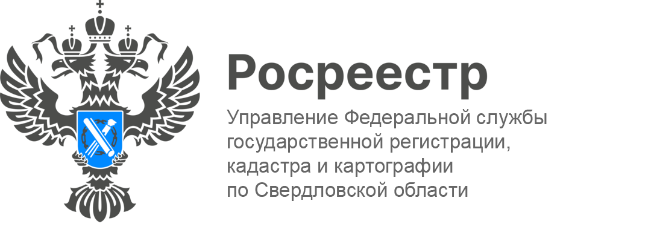 ПРЕСС-РЕЛИЗРосреестр по Свердловской области провел специальную сессию на юбилейном форуме 100+На площадке Международного выставочного центра «ЕКАТЕРИНБУРГ-ЭКСПО» Управление Росреестра по Свердловской области провело специальную сессию «Качественные данные как основа системы пространственных данных. Использование беспилотных летательных аппаратов как источник получения данных».Модераторами сессии выступили Генеральный директор публично-правовой компании «Роскадастр» Владислав Жданов и руководитель Управления Росреестра Игорь Цыганаш.Также в качестве спикеров мероприятия выступили: Первый заместитель Министра строительства и развития инфраструктуры Свердловской области Григорий Сурганов, Заместитель Министра промышленности и науки Свердловской области Игорь Зеленкин, директор АО «Уралгеоинформ» филиала АО «Роскартография» Павел Анашкин, начальник отдела аэронавигационного обеспечения Уральского межрегионального территориального управления воздушного транспорта Федерального агентства воздушного транспорта Вячеслав Михрин.В ходе тематической сессии обсудили этапы реализации Национальной системы пространственных данных (далее - НСПД) и использования беспилотных летательных аппаратов в качестве высокотехнологичного способа получения данных. Открывая сессию, Игорь Цыганаш подчеркнул, что в текущем году Управление в тесной взаимосвязи с органами государственной власти Свердловской области проводит активную работу по формированию полного и точного реестра: «В ЕГРН внесено 93% границ населенных пунктов, 96% территориальных зон, 93% земельных участков с границами. В полном объеме внесены границы Свердловской области - а это границы с 7 субъектами, муниципальных образований, границы объектов культурного наследия, также зоны затопления и подтопления. Количество ранее учтенных объектов недвижимости без прав сокращено с 740 тысяч до 340 тысяч объектов».Куратором НСПД является Росреестр, а функции по созданию, эксплуатации и развитию системы возложены на ППК «Роскадастр». «Свердловская область является одним из пилотных регионов по созданию и внедрению федеральной государственной информационной системы «Единая цифровая платформа «Национальная система пространственных данных» – инструмента, направленного на обеспечение эффективного развития территорий, получение комплексных сведений о земле и недвижимости в режиме «одного окна». Всего в перечень пилотных регионов 2023-2024 годов входит 31 субъект нашей страны. Это регионы-лидеры в области автоматизации процессов сбора и обработки пространственных данных», – отметил генеральный директор ППК «Роскадастр» Владислав Жданов.На форуме 100+ TechnoBuild Управление Росреестра традиционно осуществляет консультирование посетителей выставки по вопросам земли и недвижимости на площадке выставочного стенда Свердловской области. Более 100 человек получили ответы на вопросы о регистрации прав и кадастровом учёте объектов недвижимости и о порядке получения государственных услуг Росреестра.Мероприятие прошло успешно, участники специальной сессии выражали слова благодарности спикерам. Управление Росреестра в свою очередь благодарит всех гостей за участие, за внимание и проявленный интерес!Контакты для СМИ: Пресс-служба Управления Росреестра по Свердловской области +7 343 375 40 81  press66_rosreestr@mail.ruwww.rosreestr.gov.ru620062, г. Екатеринбург, ул. Генеральская, 6 а.